M1.(a)     (i)      A = nucleus1B = (cell) membrane1(ii)     any two from:ignore shape•        no (cell) wall•        no (large / permanent) vacuole•        no chloroplasts / chlorophyll2(b)     because high to low oxygen / concentration or down gradientallow ‘more / a lot of oxygen molecules outside’ignore along / across gradient1(c)     a tissue1[6]M2.(a)     (i)      A = (cell) membrane1B = cytoplasmdo not accept cytoplast1(ii)     To control the activities of the cell1(b)     
 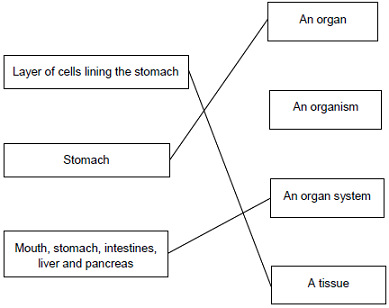 extra lines cancel3[6]M3.(a)     (i)      C and Dno mark if more than one box is ticked1(ii)     any one from:do not allow if other cell parts are given in a list•        (have) cell wall(s)•        (have) vacuole(s)1(b)     (i)      Aapply list principle1(ii)     Dapply list principle1(c)     respirationapply list principle1[5]M4.          (a)     it has many chloroplasts.1(b)     (has) cell wall1          (has) vacuole or large / permanent vacuoledo not allow chloroplastsassume plant cell throughout
accept converse for animal cell1[3]M5.          (a)     A       nucleus1B       (cell) membrane1C       cytoplasm1(b)     any two from:•        (contain mitochondria•        many (mitochondria)•        respiration (occurs in mitochondria)2[5]M6.          (a)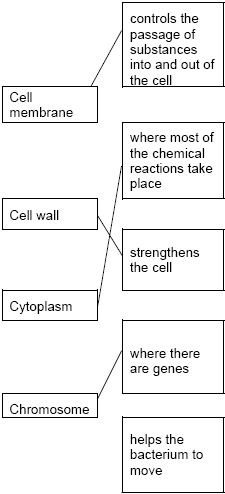 all four correct = 4 marksthree correct = 3 markstwo correct = 2 marksone correct = 1 markextra line from a statement cancels the mark4(b)     any two from:•        nucleus•        no cell wall•        separate chromosomes2(c)     A1(d)     diffusion1[8]M7.(a)     (i)      A = cytoplasm1B = (cell) membrane1(ii)     nucleusaccept chromosome / DNA / genesaccept phonetic1(b)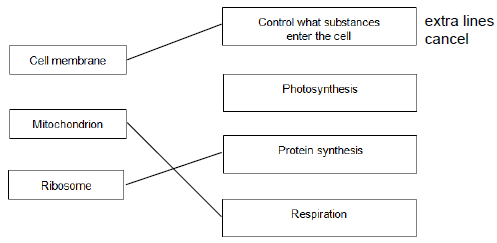 3[6]M8.(a)     any three from:•        (water through a) partially permeableaccept ‘semi permeable’ / selectively permeable•        membrane•        from dilute to (more) concentrated solutionallow ‘from a high concentration of water to a lower concentration (of water)’
allow ‘from high water potential to low water potential’
allow ‘down a concentration gradient of water’do not accept ‘along a concentration gradient of water’•        (it‘s a) passive (process)allow requires no energy3(b)     (there are) many hairs or thin hairs or hairs are one cell thick1(which gives) large / increased surface area or short diffusion pathway1(so there is) more diffusion / osmosis (of water into the root)ignore absorption1[6]M9.          (a)     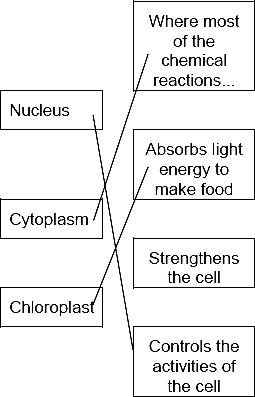 1 mark for each correct linemark each line from left hand boxtwo lines from left hand box cancels mark for that box3(b)     energy1[4]M10.          (a)     award one mark for each key idea          energy released or energy transferred or respirationallow provides or givesdo not allow produces or makes3          near to the site of movement or
energy available quickly or more
energyaccept allows more mitochondria to fit in          (mitochondria) packed (around
filament) or efficient arrangement or
spiral arrangement(b)     contains chromosomes or genes or
DNAnot genetic material1          (which) contribute half (the genes) to
the fetus or offspring23 chromosomes or half the genes
or reference to X,Y chromosome determining sex (if the notion of halfness is there)
nucleus contains half genes for the offspring = 2 marks1[5]M11.          (a)     (cell) wall
(cell) membrane
cytoplasm
vacuolefor 1 mark each4(b)     (i)      A(ii)     Bfor 1 mark each2(c)     diffusion          (reject osmosis)for 1 mark1[7]M12.(a)     contract / shortenignore relaxdo not allow expand1to churn / move / mix foodaccept peristalsis / mechanical digestionignore movement unqualified1(b)     400acceptable range 390-410allow 1 mark for answer in range of 39 to 41allow 1 mark for answer in range of 3900 to 41002(c)     to transfer energy for useallow to release / give / supply / provide energydo not allow to ‘make’ / ߢproduce’ / ‘create’ energyallow to make ATPignore to store energy1by (aerobic) respiration or from glucosedo not allow anaerobicenergy released for respiration = max 1 mark1(d)     (i)      to make protein / enzymeignore ‘antibody’ or other named protein1(ii)     too small / very smallallow light microscope does not have sufficient magnification / resolutionallow ribosomes are smaller than mitochondriaignore not sensitive enoughignore ribosomes are transparent1[8]M13.(a)    Bno mark for “B” alone, the mark is for B and the explanation.large(r) surface / area or large(r) membraneaccept reference to microvilliignore villi / hairs / ciliaaccept reasonable descriptions of the surface eg folded membrane / surfacedo not accept wall / cell wall1(b)    (i)      any one from:•        (salivary) amylase•        carbohydrase1(ii)     many ribosomesdo not mix routes. If both routes given award marks for the greater.1ribosomes produce proteinaccept amylase / enzyme / carbohydrase is made of proteinor(allow)many mitochondria      (1)mitochondria provide energy to build / make protein      (1)accept ATP instead of energy1[4]M14.(a)     more concentratedmust be a comparison1than the cell / cytoplasmaccept more salty / solutes / ionsaccept cell is less concentrated than solution for 2 marks1(b)     (i)      turgid1(ii)     plasmolysedaccept flaccid1(c)     any four from:•        water left the cells (in A)•        by osmosis•        from dilute to more concentrated solutionaccept high to low water potential or from high to low water concentration•        via partially permeable membrane•        so cell membrane shrank away from cell wall4(d)     water enters the cells (by osmosis)allow 1 mark for:1they burst / lyse / lysis occurswater leaves and cell shrinks (if they think it is hypertonic solution)1animal cells have no cell wall or plant cells have a cell wall1cell wall prevents lysis / bursting / allows turgidityallow correct description1[12]M15.(a)     (i)      chloroplast1(ii)     cell wall1(b)     (i)      osmosisaccept diffusion1(ii)     cell wall (prevents bursting)1(c)     (i)      carbon dioxideallow correct formula1glucoseallow sugar / starch1(ii)     any two from:•        light sensitive spot detects light•        tells flagellum to move towards light•        more light = more photosynthesis2(d)     (cell has) larger SA:volume ratio1short (diffusion) distanceallow correct description1(diffusion) via cell membrane is sufficient / good enoughorflow of water maintains concentration gradient1[11]M16.(a)     (i)      nucleus1(ii)     diffusion1(b)     increases / larger surface area (for diffusion)ignore large surface area to volume ratio1(c)     (i)      sugar / glucoseaccept amino acids / other named monosaccharides1(ii)     against a concentration gradientorfrom low to high concentration1(iii)    (active transport requires) energy1(from) respiration1(d)     minerals / ionsaccept named ion ignore nutrientsdo not accept water1[8]M17. (a)     (i)      diffusionapply list principle1(ii)     Aapply list principle1(b)    (i)      osmosisapply list principle1(ii)     Rapply list principle1[4]M18. (a)     more concentratedmust be a comparison1than the cell / cytoplasmaccept more salty / solutes / ionsaccept cell is less concentrated than solution for 2 marks1(b)     (i)      turgid1(ii)     plasmolysedaccept flaccid1(c)     any four from:•        water left the cells (in A)•        by osmosis•        from dilute to more concentrated solutionaccept high to low water potential or from high to low water concentration•        via partially permeable membrane•        so cell membrane shrank away from cell wall4(d)     water enters the cells (by osmosis)allow 1 mark for:1they burst / lyse / lysis occurswater leaves and cell shrinks (if they think it is hypertonic solution)1animal cells have no cell wall or plant cells have a cell wall1cell wall prevents lysis / bursting / allows turgidityallow correct description1[12]M19. Marks awarded for this answer will be determined by the Quality of Written Communication (QWC) as well as the standard of the scientific response. Examiners should also apply a ‘best-fit’ approach to the marking.0 marksNo relevant content.Level 1 (1 – 2 marks)An example is given of a named substance
or
a process
or
there is an idea of why diffusion is important eg definition.Level 2 (3 – 4 marks)At least one example of a substance is given
and
correctly linked to a process in either animals or plants.Level 3 (5 – 6 marks)There is a description of a process occurring in either animals or plants that is correctly linked to a substance
and
a process occurring in the other type of organism that is correctly linked to a substance.examples of points made in the responseImportance of diffusion:•        to take in substances for use in cell processes•        products from cell processes removedExamples of processes and substances:•        for gas exchange / respiration: O2 in / CO2 out•        for gas exchange / photosynthesis: CO2 in / O2 out•        food molecules absorbed: glucose, amino acids, etc•        water absorption in the large intestine•        water lost from leaves / transpiration•        water absorption by roots•        mineral ions absorbed by rootsextra informationDescription of processes might include:•        movement of particles / molecules / ions•        through a partially permeable membrane•        (movement of substance) down a concentration gradient•        osmosis: turgor / support / stomatal movements[6]M20.          (a)    water enters (funnel / sugar solution) or water diffuses in (to the funnel)do not accept if diffusion of sugar1membrane partially / selectively / semi permeable or by osmosisallow description1because concentration (of sugar) greater
inside funnel than outside / water / in beakerassume ‘concentration’ refers to sugar unless candidate indicates otherwise
the position of the solutions may be implied1(b)     (level / it) rises more slowly or levels out earlier or does not rise as muchaccept inference of less steep gradient (of graph)allow less / slower osmosis / diffusion / less water passes through or less water enters funnelallow water enters / passes through slower1less difference in concentration (between solution / funnel and water / beaker)accept due to lower diffusion / concentration gradient / described1[5]M21. (a)     osmosis1partially permeable1(b)     (i)      any two from:allow correct answers in terms of A•        vacuole is small(er)•        cytoplasm has shrunkallow cytoplasm is smaller•        gap between cytoplasm and cell wall•        cell wall curves inwardsallow cell B is flaccid or cell A is turgid•        the (cell) membrane has moved away from the wall2(ii)     any one from:•        water will move / diffuse in•        (cells) will swell•        (cells) will burstignore turgid1(c)     villi give the small intestines a large surface area1villi have many blood capillaries1[7]M22.          only 24 students tested or only one test or reference to lack of controls eg gender / age1students could drink as much water as they wantedorsome students drank more water than othersorsome students drank water and beer1differences only slightignore effects of beer or promotion of beer drinking1[3]M23.          (a)    Marks awarded for this answer will be determined by the quality of communication as well as the standard of the scientific response.0 marks
No relevant contentLevel 1 (1–2 marks)
The method described is basic but shows some understanding of the sequence of an investigation.Level 2 (3–4 marks)
The method described is clear and will enable valid results to be collected.Level 3 (5–6 marks)
The method described is clear and detailed will; enable valid results to be collected.examples of biology points made in the response:
•        use of scalpel to cut chips to same dimensions
•        use of range of sodium chloride concentrations
•        use of forceps to transfer chips
•        use of balance to measure mass of chips before immersion
•        use of balance to measure mass of chips after immersion
•        chips left in solutions for same length of time6(b)     (i)     y-axis: labelled ‘Change in length of cylinders in mm’1points or bars plotted correctly to within ± 1 mmdeduct one mark for each incorrect plot up to a maximum of 22suitable line of best fit drawn on graph1(ii)     0.3allow correct reading from student graph1(iii)    there is a higher concentration of solutes outside the cylinders than insideallow higher concentration of water inside cylinders than outside1so water molecules will move through partially permeable membranes
(by osmosis)1from the potato cylinder to the outside (solution)1[14]